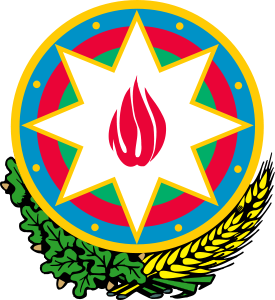                                                                   Azərbaycan RespublikasıNəzirlər Kabinetinin 2014-cu il 19 marttarixli 87 nömrəli qərarı ilə                              təsdiq edilmişdir                                     2 nömrəli əlavə Azərbaycan Respublikasının Xarici İşlər NazirliyiMinistry of Foreign Affairs of the Republic of AzerbaijanViza almaq üçün ərizə-anketApplication for visaQeyd: Blankı doldurarkən çap hərflərindən istifadə edin. Note: Use block letters to fill the application form.1. Soyad (pasportda olduğu kimi) / Surname (as in passport)1. Soyad (pasportda olduğu kimi) / Surname (as in passport)1. Soyad (pasportda olduğu kimi) / Surname (as in passport)1. Soyad (pasportda olduğu kimi) / Surname (as in passport)1. Soyad (pasportda olduğu kimi) / Surname (as in passport)1. Soyad (pasportda olduğu kimi) / Surname (as in passport)1. Soyad (pasportda olduğu kimi) / Surname (as in passport)1. Soyad (pasportda olduğu kimi) / Surname (as in passport)1. Soyad (pasportda olduğu kimi) / Surname (as in passport)2. Ad (pasportda olduğu kimi)/ Name (as in passport)2. Ad (pasportda olduğu kimi)/ Name (as in passport)2. Ad (pasportda olduğu kimi)/ Name (as in passport)2. Ad (pasportda olduğu kimi)/ Name (as in passport)2. Ad (pasportda olduğu kimi)/ Name (as in passport)2. Ad (pasportda olduğu kimi)/ Name (as in passport)2. Ad (pasportda olduğu kimi)/ Name (as in passport)2. Ad (pasportda olduğu kimi)/ Name (as in passport)2. Ad (pasportda olduğu kimi)/ Name (as in passport)3. Adınız və soyadınız dəyişilibmi? (əgər dəyişilibsə, nə zaman və əvvəlki adınızı və ya soyadınızı göstərin) /Has your name or surname been changed? (if changed, when and your previous name or surname)3. Adınız və soyadınız dəyişilibmi? (əgər dəyişilibsə, nə zaman və əvvəlki adınızı və ya soyadınızı göstərin) /Has your name or surname been changed? (if changed, when and your previous name or surname)3. Adınız və soyadınız dəyişilibmi? (əgər dəyişilibsə, nə zaman və əvvəlki adınızı və ya soyadınızı göstərin) /Has your name or surname been changed? (if changed, when and your previous name or surname)3. Adınız və soyadınız dəyişilibmi? (əgər dəyişilibsə, nə zaman və əvvəlki adınızı və ya soyadınızı göstərin) /Has your name or surname been changed? (if changed, when and your previous name or surname)3. Adınız və soyadınız dəyişilibmi? (əgər dəyişilibsə, nə zaman və əvvəlki adınızı və ya soyadınızı göstərin) /Has your name or surname been changed? (if changed, when and your previous name or surname)3. Adınız və soyadınız dəyişilibmi? (əgər dəyişilibsə, nə zaman və əvvəlki adınızı və ya soyadınızı göstərin) /Has your name or surname been changed? (if changed, when and your previous name or surname)3. Adınız və soyadınız dəyişilibmi? (əgər dəyişilibsə, nə zaman və əvvəlki adınızı və ya soyadınızı göstərin) /Has your name or surname been changed? (if changed, when and your previous name or surname)3. Adınız və soyadınız dəyişilibmi? (əgər dəyişilibsə, nə zaman və əvvəlki adınızı və ya soyadınızı göstərin) /Has your name or surname been changed? (if changed, when and your previous name or surname)3. Adınız və soyadınız dəyişilibmi? (əgər dəyişilibsə, nə zaman və əvvəlki adınızı və ya soyadınızı göstərin) /Has your name or surname been changed? (if changed, when and your previous name or surname)4. Doğulduğunuz tarix (gün, ay, il) /     Date of birth (day, month, year)5. Doğum yeri (şəhər, ölkə) /    Place of birth (city, country)5. Doğum yeri (şəhər, ölkə) /    Place of birth (city, country)5. Doğum yeri (şəhər, ölkə) /    Place of birth (city, country)5. Doğum yeri (şəhər, ölkə) /    Place of birth (city, country)5. Doğum yeri (şəhər, ölkə) /    Place of birth (city, country)6. Vətəndaşlıq /Citizenship6. Vətəndaşlıq /Citizenship6. Vətəndaşlıq /Citizenship7. Vətəndaşlığınız dəyişilibmi? (əgər dəyişilibsə, nə zaman və əvvəlki vətəndaşlığınızı göstərin) /Has your citizenship been changed? (if yes, when and previous citizenship):7. Vətəndaşlığınız dəyişilibmi? (əgər dəyişilibsə, nə zaman və əvvəlki vətəndaşlığınızı göstərin) /Has your citizenship been changed? (if yes, when and previous citizenship):7. Vətəndaşlığınız dəyişilibmi? (əgər dəyişilibsə, nə zaman və əvvəlki vətəndaşlığınızı göstərin) /Has your citizenship been changed? (if yes, when and previous citizenship):7. Vətəndaşlığınız dəyişilibmi? (əgər dəyişilibsə, nə zaman və əvvəlki vətəndaşlığınızı göstərin) /Has your citizenship been changed? (if yes, when and previous citizenship):7. Vətəndaşlığınız dəyişilibmi? (əgər dəyişilibsə, nə zaman və əvvəlki vətəndaşlığınızı göstərin) /Has your citizenship been changed? (if yes, when and previous citizenship):7. Vətəndaşlığınız dəyişilibmi? (əgər dəyişilibsə, nə zaman və əvvəlki vətəndaşlığınızı göstərin) /Has your citizenship been changed? (if yes, when and previous citizenship):7. Vətəndaşlığınız dəyişilibmi? (əgər dəyişilibsə, nə zaman və əvvəlki vətəndaşlığınızı göstərin) /Has your citizenship been changed? (if yes, when and previous citizenship):7. Vətəndaşlığınız dəyişilibmi? (əgər dəyişilibsə, nə zaman və əvvəlki vətəndaşlığınızı göstərin) /Has your citizenship been changed? (if yes, when and previous citizenship):7. Vətəndaşlığınız dəyişilibmi? (əgər dəyişilibsə, nə zaman və əvvəlki vətəndaşlığınızı göstərin) /Has your citizenship been changed? (if yes, when and previous citizenship):8. Cins / Sex:□ Kişi / male□ Qadın / female9. Sərhədkeçmə sənədin növü /   Type of travel document:□ ümumvətəndaş pasportu/ ordinary passport□ xidməti passport/ service(official,special)Passport□ diplomatik/ diplomatic passport□ digər sərhədkeçmə sənədi /other travel document ______________________________9. Sərhədkeçmə sənədin növü /   Type of travel document:□ ümumvətəndaş pasportu/ ordinary passport□ xidməti passport/ service(official,special)Passport□ diplomatik/ diplomatic passport□ digər sərhədkeçmə sənədi /other travel document ______________________________9. Sərhədkeçmə sənədin növü /   Type of travel document:□ ümumvətəndaş pasportu/ ordinary passport□ xidməti passport/ service(official,special)Passport□ diplomatik/ diplomatic passport□ digər sərhədkeçmə sənədi /other travel document ______________________________9. Sərhədkeçmə sənədin növü /   Type of travel document:□ ümumvətəndaş pasportu/ ordinary passport□ xidməti passport/ service(official,special)Passport□ diplomatik/ diplomatic passport□ digər sərhədkeçmə sənədi /other travel document ______________________________9. Sərhədkeçmə sənədin növü /   Type of travel document:□ ümumvətəndaş pasportu/ ordinary passport□ xidməti passport/ service(official,special)Passport□ diplomatik/ diplomatic passport□ digər sərhədkeçmə sənədi /other travel document ______________________________10. Sərhədkeçmə sənədinin seriya və nömrəsi/ Number of travel document10. Sərhədkeçmə sənədinin seriya və nömrəsi/ Number of travel document10. Sərhədkeçmə sənədinin seriya və nömrəsi/ Number of travel document 11. Sərhədkeçmə sənədinin verildiyi   yer (şəhər ölkə) / Place of issue ( city, country) of travel document 12. Sərhədkeçmə sənədinin verildiyi tarix (gün,   ay, il) / Date of issue (day, month, year) 12. Sərhədkeçmə sənədinin verildiyi tarix (gün,   ay, il) / Date of issue (day, month, year) 12. Sərhədkeçmə sənədinin verildiyi tarix (gün,   ay, il) / Date of issue (day, month, year) 12. Sərhədkeçmə sənədinin verildiyi tarix (gün,   ay, il) / Date of issue (day, month, year) 12. Sərhədkeçmə sənədinin verildiyi tarix (gün,   ay, il) / Date of issue (day, month, year)13. Sərhədkeçmə sənədinin etibarlığı (gün, ay,  il)  / Validity of travel document (day, month, year)13. Sərhədkeçmə sənədinin etibarlığı (gün, ay,  il)  / Validity of travel document (day, month, year)13. Sərhədkeçmə sənədinin etibarlığı (gün, ay,  il)  / Validity of travel document (day, month, year)14. Son beş il ərzində aldığınız vizalar / Other visas issued during the past five years14. Son beş il ərzində aldığınız vizalar / Other visas issued during the past five years14. Son beş il ərzində aldığınız vizalar / Other visas issued during the past five years14. Son beş il ərzində aldığınız vizalar / Other visas issued during the past five years14. Son beş il ərzində aldığınız vizalar / Other visas issued during the past five years14. Son beş il ərzində aldığınız vizalar / Other visas issued during the past five years14. Son beş il ərzində aldığınız vizalar / Other visas issued during the past five years14. Son beş il ərzində aldığınız vizalar / Other visas issued during the past five years14. Son beş il ərzində aldığınız vizalar / Other visas issued during the past five years15. Ailə vəziyyəti / Marital status□ evil          / Married □ subay       / single □ dul           / widowed□ boşanmış / divorced 16. Hal-hazırkı yaşayış ünvanı /Current address 16. Hal-hazırkı yaşayış ünvanı /Current address 16. Hal-hazırkı yaşayış ünvanı /Current address 16. Hal-hazırkı yaşayış ünvanı /Current address 16. Hal-hazırkı yaşayış ünvanı /Current address17. Telefon nömrəsi və electron poçt ünvanı  /Phone number and email :17. Telefon nömrəsi və electron poçt ünvanı  /Phone number and email :17. Telefon nömrəsi və electron poçt ünvanı  /Phone number and email :18. Hazırki iş  yeri və  ixtisas / Occupation and specialty18. Hazırki iş  yeri və  ixtisas / Occupation and specialty18. Hazırki iş  yeri və  ixtisas / Occupation and specialty18. Hazırki iş  yeri və  ixtisas / Occupation and specialty19. Azərbaycana nə vaxt gəlməyi planlaşdırırsınız ? / When are you going to visit Azerbaijan?19. Azərbaycana nə vaxt gəlməyi planlaşdırırsınız ? / When are you going to visit Azerbaijan?19. Azərbaycana nə vaxt gəlməyi planlaşdırırsınız ? / When are you going to visit Azerbaijan?19. Azərbaycana nə vaxt gəlməyi planlaşdırırsınız ? / When are you going to visit Azerbaijan?19. Azərbaycana nə vaxt gəlməyi planlaşdırırsınız ? / When are you going to visit Azerbaijan?20.  Nəqliyyat  vasitəsinin növü (əgər  minik avtomobilidirsə, dövlət qeydiyyanişanı)/ Type of transport (if it is a car, license number)20.  Nəqliyyat  vasitəsinin növü (əgər  minik avtomobilidirsə, dövlət qeydiyyanişanı)/ Type of transport (if it is a car, license number)21. Azərbaycan Respublikasında qalacağınızmüddət (gün)/ Duration of your stay in the Republic of Azerbaijan (days)21. Azərbaycan Respublikasında qalacağınızmüddət (gün)/ Duration of your stay in the Republic of Azerbaijan (days)21. Azərbaycan Respublikasında qalacağınızmüddət (gün)/ Duration of your stay in the Republic of Azerbaijan (days)21. Azərbaycan Respublikasında qalacağınızmüddət (gün)/ Duration of your stay in the Republic of Azerbaijan (days)21. Azərbaycan Respublikasında qalacağınızmüddət (gün)/ Duration of your stay in the Republic of Azerbaijan (days) 22. Səfər edəcəyiniz sdon şəhər və ölkə     /Final Destination (city, country) 22. Səfər edəcəyiniz sdon şəhər və ölkə     /Final Destination (city, country)23. Azərbaycan Respublikasına nə vaxtsa səfər elmisinizmi? / Have you ever visited the Republic of Azerbaijan? □ bəli  / yes   □ xeyr / no Səfər etdiyiniz təqdirdə sonuncu səfərin tarixi/ If yes, date of the last   visit23. Azərbaycan Respublikasına nə vaxtsa səfər elmisinizmi? / Have you ever visited the Republic of Azerbaijan? □ bəli  / yes   □ xeyr / no Səfər etdiyiniz təqdirdə sonuncu səfərin tarixi/ If yes, date of the last   visit24.  Nə  vaxtsa,  Azərbaycan Respublikasında səfər etmək üçün almısınızmı? /Have you ever been issued a visa to the Republic of Azerbaijan? □ bəli   / yes   □ xeyr / no Almısızsa, sonuncu vizanın:/ İf yes, the last   visa`s:nömrəsi/number               ________________________verilmə tarixi/issue date            ________________________verildiyi yer(şəhər,ölkə)place of issue(city, country) _______________24.  Nə  vaxtsa,  Azərbaycan Respublikasında səfər etmək üçün almısınızmı? /Have you ever been issued a visa to the Republic of Azerbaijan? □ bəli   / yes   □ xeyr / no Almısızsa, sonuncu vizanın:/ İf yes, the last   visa`s:nömrəsi/number               ________________________verilmə tarixi/issue date            ________________________verildiyi yer(şəhər,ölkə)place of issue(city, country) _______________24.  Nə  vaxtsa,  Azərbaycan Respublikasında səfər etmək üçün almısınızmı? /Have you ever been issued a visa to the Republic of Azerbaijan? □ bəli   / yes   □ xeyr / no Almısızsa, sonuncu vizanın:/ İf yes, the last   visa`s:nömrəsi/number               ________________________verilmə tarixi/issue date            ________________________verildiyi yer(şəhər,ölkə)place of issue(city, country) _______________24.  Nə  vaxtsa,  Azərbaycan Respublikasında səfər etmək üçün almısınızmı? /Have you ever been issued a visa to the Republic of Azerbaijan? □ bəli   / yes   □ xeyr / no Almısızsa, sonuncu vizanın:/ İf yes, the last   visa`s:nömrəsi/number               ________________________verilmə tarixi/issue date            ________________________verildiyi yer(şəhər,ölkə)place of issue(city, country) _______________24.  Nə  vaxtsa,  Azərbaycan Respublikasında səfər etmək üçün almısınızmı? /Have you ever been issued a visa to the Republic of Azerbaijan? □ bəli   / yes   □ xeyr / no Almısızsa, sonuncu vizanın:/ İf yes, the last   visa`s:nömrəsi/number               ________________________verilmə tarixi/issue date            ________________________verildiyi yer(şəhər,ölkə)place of issue(city, country) _______________25.   Sizə   nə   vaxtsa,   AzərbaycanaSəfər etmək üçün viza verilməsindən etiraz olunubmu? / Have you ever been refused a visa to Azerbaijan? □ bəli  / yes   □ xeyr / noOlunubsa, etiraz tarixi /İf yes, date of refuse   _______________25.   Sizə   nə   vaxtsa,   AzərbaycanaSəfər etmək üçün viza verilməsindən etiraz olunubmu? / Have you ever been refused a visa to Azerbaijan? □ bəli  / yes   □ xeyr / noOlunubsa, etiraz tarixi /İf yes, date of refuse   _______________26. İctimai təhlükə yarada biləcək infeksiyalı xəstəliyə  tutulmusunuzmu? /      Did you suffer from any communicable disease of public health significance?      □ bəli  / yes        □ xeyr / noƏgər cəlb olunmusunuzsa, nə vaxt / İf yes, when?26. İctimai təhlükə yarada biləcək infeksiyalı xəstəliyə  tutulmusunuzmu? /      Did you suffer from any communicable disease of public health significance?      □ bəli  / yes        □ xeyr / noƏgər cəlb olunmusunuzsa, nə vaxt / İf yes, when?26. İctimai təhlükə yarada biləcək infeksiyalı xəstəliyə  tutulmusunuzmu? /      Did you suffer from any communicable disease of public health significance?      □ bəli  / yes        □ xeyr / noƏgər cəlb olunmusunuzsa, nə vaxt / İf yes, when?26. İctimai təhlükə yarada biləcək infeksiyalı xəstəliyə  tutulmusunuzmu? /      Did you suffer from any communicable disease of public health significance?      □ bəli  / yes        □ xeyr / noƏgər cəlb olunmusunuzsa, nə vaxt / İf yes, when?26. İctimai təhlükə yarada biləcək infeksiyalı xəstəliyə  tutulmusunuzmu? /      Did you suffer from any communicable disease of public health significance?      □ bəli  / yes        □ xeyr / noƏgər cəlb olunmusunuzsa, nə vaxt / İf yes, when?26. İctimai təhlükə yarada biləcək infeksiyalı xəstəliyə  tutulmusunuzmu? /      Did you suffer from any communicable disease of public health significance?      □ bəli  / yes        □ xeyr / noƏgər cəlb olunmusunuzsa, nə vaxt / İf yes, when?26. İctimai təhlükə yarada biləcək infeksiyalı xəstəliyə  tutulmusunuzmu? /      Did you suffer from any communicable disease of public health significance?      □ bəli  / yes        □ xeyr / noƏgər cəlb olunmusunuzsa, nə vaxt / İf yes, when?26. İctimai təhlükə yarada biləcək infeksiyalı xəstəliyə  tutulmusunuzmu? /      Did you suffer from any communicable disease of public health significance?      □ bəli  / yes        □ xeyr / noƏgər cəlb olunmusunuzsa, nə vaxt / İf yes, when?26. İctimai təhlükə yarada biləcək infeksiyalı xəstəliyə  tutulmusunuzmu? /      Did you suffer from any communicable disease of public health significance?      □ bəli  / yes        □ xeyr / noƏgər cəlb olunmusunuzsa, nə vaxt / İf yes, when?27. Nə vaxtsa cinayət məsuliyyətinə cəlb olunmusunuzmu? / Have you ever been charged of any criminal offences?      □ bəli  / yes        □ xeyr / noƏgər cəlb olunmusunuzsa, nə vaxt / İf yes, when?27. Nə vaxtsa cinayət məsuliyyətinə cəlb olunmusunuzmu? / Have you ever been charged of any criminal offences?      □ bəli  / yes        □ xeyr / noƏgər cəlb olunmusunuzsa, nə vaxt / İf yes, when?27. Nə vaxtsa cinayət məsuliyyətinə cəlb olunmusunuzmu? / Have you ever been charged of any criminal offences?      □ bəli  / yes        □ xeyr / noƏgər cəlb olunmusunuzsa, nə vaxt / İf yes, when?27. Nə vaxtsa cinayət məsuliyyətinə cəlb olunmusunuzmu? / Have you ever been charged of any criminal offences?      □ bəli  / yes        □ xeyr / noƏgər cəlb olunmusunuzsa, nə vaxt / İf yes, when?27. Nə vaxtsa cinayət məsuliyyətinə cəlb olunmusunuzmu? / Have you ever been charged of any criminal offences?      □ bəli  / yes        □ xeyr / noƏgər cəlb olunmusunuzsa, nə vaxt / İf yes, when?27. Nə vaxtsa cinayət məsuliyyətinə cəlb olunmusunuzmu? / Have you ever been charged of any criminal offences?      □ bəli  / yes        □ xeyr / noƏgər cəlb olunmusunuzsa, nə vaxt / İf yes, when?27. Nə vaxtsa cinayət məsuliyyətinə cəlb olunmusunuzmu? / Have you ever been charged of any criminal offences?      □ bəli  / yes        □ xeyr / noƏgər cəlb olunmusunuzsa, nə vaxt / İf yes, when?27. Nə vaxtsa cinayət məsuliyyətinə cəlb olunmusunuzmu? / Have you ever been charged of any criminal offences?      □ bəli  / yes        □ xeyr / noƏgər cəlb olunmusunuzsa, nə vaxt / İf yes, when?27. Nə vaxtsa cinayət məsuliyyətinə cəlb olunmusunuzmu? / Have you ever been charged of any criminal offences?      □ bəli  / yes        □ xeyr / noƏgər cəlb olunmusunuzsa, nə vaxt / İf yes, when?28. Ermənistan Respublikası tərəfindən işğal olunmuş Azərbaycan Respublikasının Dağlıq Qarabağ bölgəsinə səfər etmisinizmi?       Have you ever visited Nagorno Karabakh region of the Republic of Azerbaijan occupied by the Republic of Armenia?      □ bəli  / yes        □ xeyr / noSəfər etdiyiniz təqdirdə, nə vaxt / İf yes, when?28. Ermənistan Respublikası tərəfindən işğal olunmuş Azərbaycan Respublikasının Dağlıq Qarabağ bölgəsinə səfər etmisinizmi?       Have you ever visited Nagorno Karabakh region of the Republic of Azerbaijan occupied by the Republic of Armenia?      □ bəli  / yes        □ xeyr / noSəfər etdiyiniz təqdirdə, nə vaxt / İf yes, when?28. Ermənistan Respublikası tərəfindən işğal olunmuş Azərbaycan Respublikasının Dağlıq Qarabağ bölgəsinə səfər etmisinizmi?       Have you ever visited Nagorno Karabakh region of the Republic of Azerbaijan occupied by the Republic of Armenia?      □ bəli  / yes        □ xeyr / noSəfər etdiyiniz təqdirdə, nə vaxt / İf yes, when?28. Ermənistan Respublikası tərəfindən işğal olunmuş Azərbaycan Respublikasının Dağlıq Qarabağ bölgəsinə səfər etmisinizmi?       Have you ever visited Nagorno Karabakh region of the Republic of Azerbaijan occupied by the Republic of Armenia?      □ bəli  / yes        □ xeyr / noSəfər etdiyiniz təqdirdə, nə vaxt / İf yes, when?28. Ermənistan Respublikası tərəfindən işğal olunmuş Azərbaycan Respublikasının Dağlıq Qarabağ bölgəsinə səfər etmisinizmi?       Have you ever visited Nagorno Karabakh region of the Republic of Azerbaijan occupied by the Republic of Armenia?      □ bəli  / yes        □ xeyr / noSəfər etdiyiniz təqdirdə, nə vaxt / İf yes, when?28. Ermənistan Respublikası tərəfindən işğal olunmuş Azərbaycan Respublikasının Dağlıq Qarabağ bölgəsinə səfər etmisinizmi?       Have you ever visited Nagorno Karabakh region of the Republic of Azerbaijan occupied by the Republic of Armenia?      □ bəli  / yes        □ xeyr / noSəfər etdiyiniz təqdirdə, nə vaxt / İf yes, when?28. Ermənistan Respublikası tərəfindən işğal olunmuş Azərbaycan Respublikasının Dağlıq Qarabağ bölgəsinə səfər etmisinizmi?       Have you ever visited Nagorno Karabakh region of the Republic of Azerbaijan occupied by the Republic of Armenia?      □ bəli  / yes        □ xeyr / noSəfər etdiyiniz təqdirdə, nə vaxt / İf yes, when?28. Ermənistan Respublikası tərəfindən işğal olunmuş Azərbaycan Respublikasının Dağlıq Qarabağ bölgəsinə səfər etmisinizmi?       Have you ever visited Nagorno Karabakh region of the Republic of Azerbaijan occupied by the Republic of Armenia?      □ bəli  / yes        □ xeyr / noSəfər etdiyiniz təqdirdə, nə vaxt / İf yes, when?28. Ermənistan Respublikası tərəfindən işğal olunmuş Azərbaycan Respublikasının Dağlıq Qarabağ bölgəsinə səfər etmisinizmi?       Have you ever visited Nagorno Karabakh region of the Republic of Azerbaijan occupied by the Republic of Armenia?      □ bəli  / yes        □ xeyr / noSəfər etdiyiniz təqdirdə, nə vaxt / İf yes, when?29. Səfərinizin məqsədi / Purpose of your trip:□ rəsmi / official □ işgüzar/ business □ turizm / tourism□ əmək / employment □ elm / scientific□ təhsil / education□ müalicə / medical□ mədəniyyət/ cultural□ idman / sports□ şəxsi səfər / private visit□ humanitar / humanitarian29. Səfərinizin məqsədi / Purpose of your trip:□ rəsmi / official □ işgüzar/ business □ turizm / tourism□ əmək / employment □ elm / scientific□ təhsil / education□ müalicə / medical□ mədəniyyət/ cultural□ idman / sports□ şəxsi səfər / private visit□ humanitar / humanitarian29. Səfərinizin məqsədi / Purpose of your trip:□ rəsmi / official □ işgüzar/ business □ turizm / tourism□ əmək / employment □ elm / scientific□ təhsil / education□ müalicə / medical□ mədəniyyət/ cultural□ idman / sports□ şəxsi səfər / private visit□ humanitar / humanitarian30. Vizanın növü / Type of visa:    □ giriş / entry    □ tranzit / transit30. Vizanın növü / Type of visa:    □ giriş / entry    □ tranzit / transit31. Girişin sayı / Number of entries:   □ Birdəfəlik  giriş vizası /  single  entry         □ Çoxdəfəlik giriş vizası / multiple entry   □ Birdəfəlik transit vizası /        single  entry transit visa         □ İkidəfəlik tranzit vizası /     double entry transit visa31. Girişin sayı / Number of entries:   □ Birdəfəlik  giriş vizası /  single  entry         □ Çoxdəfəlik giriş vizası / multiple entry   □ Birdəfəlik transit vizası /        single  entry transit visa         □ İkidəfəlik tranzit vizası /     double entry transit visa31. Girişin sayı / Number of entries:   □ Birdəfəlik  giriş vizası /  single  entry         □ Çoxdəfəlik giriş vizası / multiple entry   □ Birdəfəlik transit vizası /        single  entry transit visa         □ İkidəfəlik tranzit vizası /     double entry transit visa31. Girişin sayı / Number of entries:   □ Birdəfəlik  giriş vizası /  single  entry         □ Çoxdəfəlik giriş vizası / multiple entry   □ Birdəfəlik transit vizası /        single  entry transit visa         □ İkidəfəlik tranzit vizası /     double entry transit visa32. Sizi Azərbaycan Respublikasına dəvət edən tərəfin tam adı, ünvan və telefon nümrəsi/        Full name, address and phone number of the inviting party to the Republic of Azerbaijan32. Sizi Azərbaycan Respublikasına dəvət edən tərəfin tam adı, ünvan və telefon nümrəsi/        Full name, address and phone number of the inviting party to the Republic of Azerbaijan32. Sizi Azərbaycan Respublikasına dəvət edən tərəfin tam adı, ünvan və telefon nümrəsi/        Full name, address and phone number of the inviting party to the Republic of Azerbaijan32. Sizi Azərbaycan Respublikasına dəvət edən tərəfin tam adı, ünvan və telefon nümrəsi/        Full name, address and phone number of the inviting party to the Republic of Azerbaijan32. Sizi Azərbaycan Respublikasına dəvət edən tərəfin tam adı, ünvan və telefon nümrəsi/        Full name, address and phone number of the inviting party to the Republic of Azerbaijan32. Sizi Azərbaycan Respublikasına dəvət edən tərəfin tam adı, ünvan və telefon nümrəsi/        Full name, address and phone number of the inviting party to the Republic of Azerbaijan32. Sizi Azərbaycan Respublikasına dəvət edən tərəfin tam adı, ünvan və telefon nümrəsi/        Full name, address and phone number of the inviting party to the Republic of Azerbaijan32. Sizi Azərbaycan Respublikasına dəvət edən tərəfin tam adı, ünvan və telefon nümrəsi/        Full name, address and phone number of the inviting party to the Republic of Azerbaijan32. Sizi Azərbaycan Respublikasına dəvət edən tərəfin tam adı, ünvan və telefon nümrəsi/        Full name, address and phone number of the inviting party to the Republic of Azerbaijan 33. Azərbaycan Respublikasında qalacağınız ünvan və telefonnömrəsi / Address and phone number of your stay in the Republic of       Azerbaijan  33. Azərbaycan Respublikasında qalacağınız ünvan və telefonnömrəsi / Address and phone number of your stay in the Republic of       Azerbaijan  33. Azərbaycan Respublikasında qalacağınız ünvan və telefonnömrəsi / Address and phone number of your stay in the Republic of       Azerbaijan  33. Azərbaycan Respublikasında qalacağınız ünvan və telefonnömrəsi / Address and phone number of your stay in the Republic of       Azerbaijan  33. Azərbaycan Respublikasında qalacağınız ünvan və telefonnömrəsi / Address and phone number of your stay in the Republic of       Azerbaijan  33. Azərbaycan Respublikasında qalacağınız ünvan və telefonnömrəsi / Address and phone number of your stay in the Republic of       Azerbaijan  33. Azərbaycan Respublikasında qalacağınız ünvan və telefonnömrəsi / Address and phone number of your stay in the Republic of       Azerbaijan  33. Azərbaycan Respublikasında qalacağınız ünvan və telefonnömrəsi / Address and phone number of your stay in the Republic of       Azerbaijan  33. Azərbaycan Respublikasında qalacağınız ünvan və telefonnömrəsi / Address and phone number of your stay in the Republic of       Azerbaijan  34. Səfərinizi kim tərəfindən maliyyələşdirir? /         By whom will be covered cost of your visit? 34. Səfərinizi kim tərəfindən maliyyələşdirir? /         By whom will be covered cost of your visit? 34. Səfərinizi kim tərəfindən maliyyələşdirir? /         By whom will be covered cost of your visit? 36. Azərbaycan Respublikasında işmək  niyyətiniz vardırmı?/ Do you intend to be employed in the Republic of Azerbaijan?□ bəli  / yes  □ xeyr / no 36. Azərbaycan Respublikasında işmək  niyyətiniz vardırmı?/ Do you intend to be employed in the Republic of Azerbaijan?□ bəli  / yes  □ xeyr / no 36. Azərbaycan Respublikasında işmək  niyyətiniz vardırmı?/ Do you intend to be employed in the Republic of Azerbaijan?□ bəli  / yes  □ xeyr / no 36. Azərbaycan Respublikasında işmək  niyyətiniz vardırmı?/ Do you intend to be employed in the Republic of Azerbaijan?□ bəli  / yes  □ xeyr / no 36. Azərbaycan Respublikasında işmək  niyyətiniz vardırmı?/ Do you intend to be employed in the Republic of Azerbaijan?□ bəli  / yes  □ xeyr / no 37. Azərbaycan Respublikasında təhsil almaq niyyətiniz vardırmı? / Do you intend to study in the Republic of Azerbaijan?  □ bəli  / yes   □ xeyr / no38. Pasportunuzda qeyd olunan və sizinlə birlikdə Azərbaycan Respublikasına səfər edən şəxs(lər) barədə məlumat /      İnformation about the person(s) included in your passport and traveling with you to the Republic of Azerbaijan 38. Pasportunuzda qeyd olunan və sizinlə birlikdə Azərbaycan Respublikasına səfər edən şəxs(lər) barədə məlumat /      İnformation about the person(s) included in your passport and traveling with you to the Republic of Azerbaijan 38. Pasportunuzda qeyd olunan və sizinlə birlikdə Azərbaycan Respublikasına səfər edən şəxs(lər) barədə məlumat /      İnformation about the person(s) included in your passport and traveling with you to the Republic of Azerbaijan 38. Pasportunuzda qeyd olunan və sizinlə birlikdə Azərbaycan Respublikasına səfər edən şəxs(lər) barədə məlumat /      İnformation about the person(s) included in your passport and traveling with you to the Republic of Azerbaijan 38. Pasportunuzda qeyd olunan və sizinlə birlikdə Azərbaycan Respublikasına səfər edən şəxs(lər) barədə məlumat /      İnformation about the person(s) included in your passport and traveling with you to the Republic of Azerbaijan 38. Pasportunuzda qeyd olunan və sizinlə birlikdə Azərbaycan Respublikasına səfər edən şəxs(lər) barədə məlumat /      İnformation about the person(s) included in your passport and traveling with you to the Republic of Azerbaijan 38. Pasportunuzda qeyd olunan və sizinlə birlikdə Azərbaycan Respublikasına səfər edən şəxs(lər) barədə məlumat /      İnformation about the person(s) included in your passport and traveling with you to the Republic of Azerbaijan 38. Pasportunuzda qeyd olunan və sizinlə birlikdə Azərbaycan Respublikasına səfər edən şəxs(lər) barədə məlumat /      İnformation about the person(s) included in your passport and traveling with you to the Republic of Azerbaijan 38. Pasportunuzda qeyd olunan və sizinlə birlikdə Azərbaycan Respublikasına səfər edən şəxs(lər) barədə məlumat /      İnformation about the person(s) included in your passport and traveling with you to the Republic of Azerbaijan  39. Mən təsdiq edirəm ki, ərizədə göstərilən sualları oxuyub başa düşdüm və düzgün cavab verdim. Anlayıram ki, hər hansı  yanlış məlumat nəticəsində mənə viza verilməsində imtina edilə bilər. / I certify that İ read and understood all the questions in this application and correctly responded to all of them. I understand that any false   or misinformation may result in the refusal of a visa to Azerbaijan. Viza verilməsi üçün ödənilən dövlət rüsumu, müraciətə baxılmanın nəticəsindən asılı olmayaraq, geri qaytarılmır. The state fee paid for the visa registration is not given back irrespective of the result of consideration of application.  Ərizəçinin və ya nümayəndəsinin imzası /                                                                        Yer və tarix /  Signature of applicant or his/her representative                                                                    Place and date 39. Mən təsdiq edirəm ki, ərizədə göstərilən sualları oxuyub başa düşdüm və düzgün cavab verdim. Anlayıram ki, hər hansı  yanlış məlumat nəticəsində mənə viza verilməsində imtina edilə bilər. / I certify that İ read and understood all the questions in this application and correctly responded to all of them. I understand that any false   or misinformation may result in the refusal of a visa to Azerbaijan. Viza verilməsi üçün ödənilən dövlət rüsumu, müraciətə baxılmanın nəticəsindən asılı olmayaraq, geri qaytarılmır. The state fee paid for the visa registration is not given back irrespective of the result of consideration of application.  Ərizəçinin və ya nümayəndəsinin imzası /                                                                        Yer və tarix /  Signature of applicant or his/her representative                                                                    Place and date 39. Mən təsdiq edirəm ki, ərizədə göstərilən sualları oxuyub başa düşdüm və düzgün cavab verdim. Anlayıram ki, hər hansı  yanlış məlumat nəticəsində mənə viza verilməsində imtina edilə bilər. / I certify that İ read and understood all the questions in this application and correctly responded to all of them. I understand that any false   or misinformation may result in the refusal of a visa to Azerbaijan. Viza verilməsi üçün ödənilən dövlət rüsumu, müraciətə baxılmanın nəticəsindən asılı olmayaraq, geri qaytarılmır. The state fee paid for the visa registration is not given back irrespective of the result of consideration of application.  Ərizəçinin və ya nümayəndəsinin imzası /                                                                        Yer və tarix /  Signature of applicant or his/her representative                                                                    Place and date 39. Mən təsdiq edirəm ki, ərizədə göstərilən sualları oxuyub başa düşdüm və düzgün cavab verdim. Anlayıram ki, hər hansı  yanlış məlumat nəticəsində mənə viza verilməsində imtina edilə bilər. / I certify that İ read and understood all the questions in this application and correctly responded to all of them. I understand that any false   or misinformation may result in the refusal of a visa to Azerbaijan. Viza verilməsi üçün ödənilən dövlət rüsumu, müraciətə baxılmanın nəticəsindən asılı olmayaraq, geri qaytarılmır. The state fee paid for the visa registration is not given back irrespective of the result of consideration of application.  Ərizəçinin və ya nümayəndəsinin imzası /                                                                        Yer və tarix /  Signature of applicant or his/her representative                                                                    Place and date 39. Mən təsdiq edirəm ki, ərizədə göstərilən sualları oxuyub başa düşdüm və düzgün cavab verdim. Anlayıram ki, hər hansı  yanlış məlumat nəticəsində mənə viza verilməsində imtina edilə bilər. / I certify that İ read and understood all the questions in this application and correctly responded to all of them. I understand that any false   or misinformation may result in the refusal of a visa to Azerbaijan. Viza verilməsi üçün ödənilən dövlət rüsumu, müraciətə baxılmanın nəticəsindən asılı olmayaraq, geri qaytarılmır. The state fee paid for the visa registration is not given back irrespective of the result of consideration of application.  Ərizəçinin və ya nümayəndəsinin imzası /                                                                        Yer və tarix /  Signature of applicant or his/her representative                                                                    Place and date 39. Mən təsdiq edirəm ki, ərizədə göstərilən sualları oxuyub başa düşdüm və düzgün cavab verdim. Anlayıram ki, hər hansı  yanlış məlumat nəticəsində mənə viza verilməsində imtina edilə bilər. / I certify that İ read and understood all the questions in this application and correctly responded to all of them. I understand that any false   or misinformation may result in the refusal of a visa to Azerbaijan. Viza verilməsi üçün ödənilən dövlət rüsumu, müraciətə baxılmanın nəticəsindən asılı olmayaraq, geri qaytarılmır. The state fee paid for the visa registration is not given back irrespective of the result of consideration of application.  Ərizəçinin və ya nümayəndəsinin imzası /                                                                        Yer və tarix /  Signature of applicant or his/her representative                                                                    Place and date 39. Mən təsdiq edirəm ki, ərizədə göstərilən sualları oxuyub başa düşdüm və düzgün cavab verdim. Anlayıram ki, hər hansı  yanlış məlumat nəticəsində mənə viza verilməsində imtina edilə bilər. / I certify that İ read and understood all the questions in this application and correctly responded to all of them. I understand that any false   or misinformation may result in the refusal of a visa to Azerbaijan. Viza verilməsi üçün ödənilən dövlət rüsumu, müraciətə baxılmanın nəticəsindən asılı olmayaraq, geri qaytarılmır. The state fee paid for the visa registration is not given back irrespective of the result of consideration of application.  Ərizəçinin və ya nümayəndəsinin imzası /                                                                        Yer və tarix /  Signature of applicant or his/her representative                                                                    Place and date 39. Mən təsdiq edirəm ki, ərizədə göstərilən sualları oxuyub başa düşdüm və düzgün cavab verdim. Anlayıram ki, hər hansı  yanlış məlumat nəticəsində mənə viza verilməsində imtina edilə bilər. / I certify that İ read and understood all the questions in this application and correctly responded to all of them. I understand that any false   or misinformation may result in the refusal of a visa to Azerbaijan. Viza verilməsi üçün ödənilən dövlət rüsumu, müraciətə baxılmanın nəticəsindən asılı olmayaraq, geri qaytarılmır. The state fee paid for the visa registration is not given back irrespective of the result of consideration of application.  Ərizəçinin və ya nümayəndəsinin imzası /                                                                        Yer və tarix /  Signature of applicant or his/her representative                                                                    Place and date 39. Mən təsdiq edirəm ki, ərizədə göstərilən sualları oxuyub başa düşdüm və düzgün cavab verdim. Anlayıram ki, hər hansı  yanlış məlumat nəticəsində mənə viza verilməsində imtina edilə bilər. / I certify that İ read and understood all the questions in this application and correctly responded to all of them. I understand that any false   or misinformation may result in the refusal of a visa to Azerbaijan. Viza verilməsi üçün ödənilən dövlət rüsumu, müraciətə baxılmanın nəticəsindən asılı olmayaraq, geri qaytarılmır. The state fee paid for the visa registration is not given back irrespective of the result of consideration of application.  Ərizəçinin və ya nümayəndəsinin imzası /                                                                        Yer və tarix /  Signature of applicant or his/her representative                                                                    Place and dateXİDMƏTİ QEYDLƏR / FOR OFFİCİAL USE ONLY      Ərizənin qəbul edilmə tarixi:	                    Viza:	                                                                  Vizanın kateqoriyası:                                                                               Verildi:		                                      Adi                                                                              Etibarlıdır (gün, ay,il):                                       Xidməti                                                                              Etiraz edildi:	                                                    Diplomatik    Səfirin məqsədi də nəzərə alınmaqla, aşağıdakı sənədlər qəbul edilişdir:       □ passport və ya diqər sərhədkeçmə sənədi və onların əsas səhifələrinin surətləri (passportun və ya sərhəd krçmə sənədlərin           etibarlılıq müddəti verilməsi nəzərdə tutulan viza müddətinin bitməsi tarixindən azı 3 (üç) ay artıq olunmalıdır);       □ biometric identifikasiya tələblərinə uyğun 2 ədəd rəngli fotoşəkil (3x4);       □ tibbi sığortaşəhadətnaməsinin surəti (dəvət edən tərəf tibbi xidməti öz özərinə göturulməkdə);       □ əcnəbini və ya vətəndaşlığı olmayan şəxsi dəvət edən tərəfin vəsatəti, dövlət qeydiyyatı haqqında şahadatnəmənin surəti            (qeyri-dövlət təşkilatları üçün), dəvətin səbəbini təsdiqləyən sənəd (transit, turizm, rəsmi və şəxsi səfər vizaları üçün bu sənədlər             tələb olunmur) ;       □ əcnəbini və ya vətəndaşlığı olmayan şəxsin təmsil etdiyi ölkənin və ya beynəlxalq təşkilatın rəsmi notası ya Azərbaycan            Respublikasının müvafiq qurumların vəsatəti;       □ əcnəbini və ya vətəndaşlığı olmayan şəxsin Azərbaycan Respublikasında təhsil I və yaşayışı ilə bağlı ödəyə biləcək maliyyə            vəsaitinə mailk olması haqqında müvafiq sənəd (Azərbaycan Respublikasında əcnəbini və ya vətəndaşlığı olmayan şəxsin təhsili             vətəndaşı olduğu və ya daimi qeydiyyatda yaşadığı ölkə tərəfindən malliyəşdirilmədiyi halda)       □ müayinə və ya mualicə olunacaq xəstəyin olması barədə tibbi arayış;       □ dəvət edən şəxsin şəxsiyyətinin təsdiqedən sənıdin surəti, əcnəbini və ya vətəndaşlığı olmayan şəxsin səfəri ilə bağlı maliyyə            xərclərinin (billet, gündəlikyaşayış, tibbi və sair) təminatı barədə və ya bu xərcləri ödəyə biləcək maliyyə vəsaitinə malik olma            barədə müvafiq sənəd, habelə dəvət edilən şəxsin, əməkçi miqrantın və ya təhsil alan əcnəbini və ya vətəndaşlığı olmayan şəxsin            ailə üzvü olmasını təsdiq edən sənəd;       □ turizm vauçer və ya turizm yollayışı, sərnişin bileti və mehmanxanada, kempinqdə, turism bazasında və ya diqər belə obyektlərdə            yer sifariş edilməsini təsdiqləyən sənəd;       □ təyinat ölkəsinə getmək vizasının (təyinat ölkəsinə səfər etmək üçün vizasız rejimi müəyyən olunmuş ölkələr istisna olmaqla) və           müraciət olunan təyinat ölkəsinə getmək üçün nəqliyyat biletinin surətləri (əldə etmək mümkün olduğu təqdirdə);        □ 18 yaşına çatmamış, lakin passport sahibi olan və valdeyini və ya qanuni nümayəndəsi ilə birgə səfər etməyən əcnəbini və ya           vətəndaşlığı olmayan şəxslərə viza rəsmiləşdirilməsi üçün yuxarda qeyd olunan sənədlərdən əlavə, notariat qaydasında təsdiq edən           sənədlərin surətləri;       □ viza veriməsi üçün dövlət rüsumumnun ödənilməsi barədə sənəd.     Qeyd:XİDMƏTİ QEYDLƏR / FOR OFFİCİAL USE ONLY      Ərizənin qəbul edilmə tarixi:	                    Viza:	                                                                  Vizanın kateqoriyası:                                                                               Verildi:		                                      Adi                                                                              Etibarlıdır (gün, ay,il):                                       Xidməti                                                                              Etiraz edildi:	                                                    Diplomatik    Səfirin məqsədi də nəzərə alınmaqla, aşağıdakı sənədlər qəbul edilişdir:       □ passport və ya diqər sərhədkeçmə sənədi və onların əsas səhifələrinin surətləri (passportun və ya sərhəd krçmə sənədlərin           etibarlılıq müddəti verilməsi nəzərdə tutulan viza müddətinin bitməsi tarixindən azı 3 (üç) ay artıq olunmalıdır);       □ biometric identifikasiya tələblərinə uyğun 2 ədəd rəngli fotoşəkil (3x4);       □ tibbi sığortaşəhadətnaməsinin surəti (dəvət edən tərəf tibbi xidməti öz özərinə göturulməkdə);       □ əcnəbini və ya vətəndaşlığı olmayan şəxsi dəvət edən tərəfin vəsatəti, dövlət qeydiyyatı haqqında şahadatnəmənin surəti            (qeyri-dövlət təşkilatları üçün), dəvətin səbəbini təsdiqləyən sənəd (transit, turizm, rəsmi və şəxsi səfər vizaları üçün bu sənədlər             tələb olunmur) ;       □ əcnəbini və ya vətəndaşlığı olmayan şəxsin təmsil etdiyi ölkənin və ya beynəlxalq təşkilatın rəsmi notası ya Azərbaycan            Respublikasının müvafiq qurumların vəsatəti;       □ əcnəbini və ya vətəndaşlığı olmayan şəxsin Azərbaycan Respublikasında təhsil I və yaşayışı ilə bağlı ödəyə biləcək maliyyə            vəsaitinə mailk olması haqqında müvafiq sənəd (Azərbaycan Respublikasında əcnəbini və ya vətəndaşlığı olmayan şəxsin təhsili             vətəndaşı olduğu və ya daimi qeydiyyatda yaşadığı ölkə tərəfindən malliyəşdirilmədiyi halda)       □ müayinə və ya mualicə olunacaq xəstəyin olması barədə tibbi arayış;       □ dəvət edən şəxsin şəxsiyyətinin təsdiqedən sənıdin surəti, əcnəbini və ya vətəndaşlığı olmayan şəxsin səfəri ilə bağlı maliyyə            xərclərinin (billet, gündəlikyaşayış, tibbi və sair) təminatı barədə və ya bu xərcləri ödəyə biləcək maliyyə vəsaitinə malik olma            barədə müvafiq sənəd, habelə dəvət edilən şəxsin, əməkçi miqrantın və ya təhsil alan əcnəbini və ya vətəndaşlığı olmayan şəxsin            ailə üzvü olmasını təsdiq edən sənəd;       □ turizm vauçer və ya turizm yollayışı, sərnişin bileti və mehmanxanada, kempinqdə, turism bazasında və ya diqər belə obyektlərdə            yer sifariş edilməsini təsdiqləyən sənəd;       □ təyinat ölkəsinə getmək vizasının (təyinat ölkəsinə səfər etmək üçün vizasız rejimi müəyyən olunmuş ölkələr istisna olmaqla) və           müraciət olunan təyinat ölkəsinə getmək üçün nəqliyyat biletinin surətləri (əldə etmək mümkün olduğu təqdirdə);        □ 18 yaşına çatmamış, lakin passport sahibi olan və valdeyini və ya qanuni nümayəndəsi ilə birgə səfər etməyən əcnəbini və ya           vətəndaşlığı olmayan şəxslərə viza rəsmiləşdirilməsi üçün yuxarda qeyd olunan sənədlərdən əlavə, notariat qaydasında təsdiq edən           sənədlərin surətləri;       □ viza veriməsi üçün dövlət rüsumumnun ödənilməsi barədə sənəd.     Qeyd:XİDMƏTİ QEYDLƏR / FOR OFFİCİAL USE ONLY      Ərizənin qəbul edilmə tarixi:	                    Viza:	                                                                  Vizanın kateqoriyası:                                                                               Verildi:		                                      Adi                                                                              Etibarlıdır (gün, ay,il):                                       Xidməti                                                                              Etiraz edildi:	                                                    Diplomatik    Səfirin məqsədi də nəzərə alınmaqla, aşağıdakı sənədlər qəbul edilişdir:       □ passport və ya diqər sərhədkeçmə sənədi və onların əsas səhifələrinin surətləri (passportun və ya sərhəd krçmə sənədlərin           etibarlılıq müddəti verilməsi nəzərdə tutulan viza müddətinin bitməsi tarixindən azı 3 (üç) ay artıq olunmalıdır);       □ biometric identifikasiya tələblərinə uyğun 2 ədəd rəngli fotoşəkil (3x4);       □ tibbi sığortaşəhadətnaməsinin surəti (dəvət edən tərəf tibbi xidməti öz özərinə göturulməkdə);       □ əcnəbini və ya vətəndaşlığı olmayan şəxsi dəvət edən tərəfin vəsatəti, dövlət qeydiyyatı haqqında şahadatnəmənin surəti            (qeyri-dövlət təşkilatları üçün), dəvətin səbəbini təsdiqləyən sənəd (transit, turizm, rəsmi və şəxsi səfər vizaları üçün bu sənədlər             tələb olunmur) ;       □ əcnəbini və ya vətəndaşlığı olmayan şəxsin təmsil etdiyi ölkənin və ya beynəlxalq təşkilatın rəsmi notası ya Azərbaycan            Respublikasının müvafiq qurumların vəsatəti;       □ əcnəbini və ya vətəndaşlığı olmayan şəxsin Azərbaycan Respublikasında təhsil I və yaşayışı ilə bağlı ödəyə biləcək maliyyə            vəsaitinə mailk olması haqqında müvafiq sənəd (Azərbaycan Respublikasında əcnəbini və ya vətəndaşlığı olmayan şəxsin təhsili             vətəndaşı olduğu və ya daimi qeydiyyatda yaşadığı ölkə tərəfindən malliyəşdirilmədiyi halda)       □ müayinə və ya mualicə olunacaq xəstəyin olması barədə tibbi arayış;       □ dəvət edən şəxsin şəxsiyyətinin təsdiqedən sənıdin surəti, əcnəbini və ya vətəndaşlığı olmayan şəxsin səfəri ilə bağlı maliyyə            xərclərinin (billet, gündəlikyaşayış, tibbi və sair) təminatı barədə və ya bu xərcləri ödəyə biləcək maliyyə vəsaitinə malik olma            barədə müvafiq sənəd, habelə dəvət edilən şəxsin, əməkçi miqrantın və ya təhsil alan əcnəbini və ya vətəndaşlığı olmayan şəxsin            ailə üzvü olmasını təsdiq edən sənəd;       □ turizm vauçer və ya turizm yollayışı, sərnişin bileti və mehmanxanada, kempinqdə, turism bazasında və ya diqər belə obyektlərdə            yer sifariş edilməsini təsdiqləyən sənəd;       □ təyinat ölkəsinə getmək vizasının (təyinat ölkəsinə səfər etmək üçün vizasız rejimi müəyyən olunmuş ölkələr istisna olmaqla) və           müraciət olunan təyinat ölkəsinə getmək üçün nəqliyyat biletinin surətləri (əldə etmək mümkün olduğu təqdirdə);        □ 18 yaşına çatmamış, lakin passport sahibi olan və valdeyini və ya qanuni nümayəndəsi ilə birgə səfər etməyən əcnəbini və ya           vətəndaşlığı olmayan şəxslərə viza rəsmiləşdirilməsi üçün yuxarda qeyd olunan sənədlərdən əlavə, notariat qaydasında təsdiq edən           sənədlərin surətləri;       □ viza veriməsi üçün dövlət rüsumumnun ödənilməsi barədə sənəd.     Qeyd:XİDMƏTİ QEYDLƏR / FOR OFFİCİAL USE ONLY      Ərizənin qəbul edilmə tarixi:	                    Viza:	                                                                  Vizanın kateqoriyası:                                                                               Verildi:		                                      Adi                                                                              Etibarlıdır (gün, ay,il):                                       Xidməti                                                                              Etiraz edildi:	                                                    Diplomatik    Səfirin məqsədi də nəzərə alınmaqla, aşağıdakı sənədlər qəbul edilişdir:       □ passport və ya diqər sərhədkeçmə sənədi və onların əsas səhifələrinin surətləri (passportun və ya sərhəd krçmə sənədlərin           etibarlılıq müddəti verilməsi nəzərdə tutulan viza müddətinin bitməsi tarixindən azı 3 (üç) ay artıq olunmalıdır);       □ biometric identifikasiya tələblərinə uyğun 2 ədəd rəngli fotoşəkil (3x4);       □ tibbi sığortaşəhadətnaməsinin surəti (dəvət edən tərəf tibbi xidməti öz özərinə göturulməkdə);       □ əcnəbini və ya vətəndaşlığı olmayan şəxsi dəvət edən tərəfin vəsatəti, dövlət qeydiyyatı haqqında şahadatnəmənin surəti            (qeyri-dövlət təşkilatları üçün), dəvətin səbəbini təsdiqləyən sənəd (transit, turizm, rəsmi və şəxsi səfər vizaları üçün bu sənədlər             tələb olunmur) ;       □ əcnəbini və ya vətəndaşlığı olmayan şəxsin təmsil etdiyi ölkənin və ya beynəlxalq təşkilatın rəsmi notası ya Azərbaycan            Respublikasının müvafiq qurumların vəsatəti;       □ əcnəbini və ya vətəndaşlığı olmayan şəxsin Azərbaycan Respublikasında təhsil I və yaşayışı ilə bağlı ödəyə biləcək maliyyə            vəsaitinə mailk olması haqqında müvafiq sənəd (Azərbaycan Respublikasında əcnəbini və ya vətəndaşlığı olmayan şəxsin təhsili             vətəndaşı olduğu və ya daimi qeydiyyatda yaşadığı ölkə tərəfindən malliyəşdirilmədiyi halda)       □ müayinə və ya mualicə olunacaq xəstəyin olması barədə tibbi arayış;       □ dəvət edən şəxsin şəxsiyyətinin təsdiqedən sənıdin surəti, əcnəbini və ya vətəndaşlığı olmayan şəxsin səfəri ilə bağlı maliyyə            xərclərinin (billet, gündəlikyaşayış, tibbi və sair) təminatı barədə və ya bu xərcləri ödəyə biləcək maliyyə vəsaitinə malik olma            barədə müvafiq sənəd, habelə dəvət edilən şəxsin, əməkçi miqrantın və ya təhsil alan əcnəbini və ya vətəndaşlığı olmayan şəxsin            ailə üzvü olmasını təsdiq edən sənəd;       □ turizm vauçer və ya turizm yollayışı, sərnişin bileti və mehmanxanada, kempinqdə, turism bazasında və ya diqər belə obyektlərdə            yer sifariş edilməsini təsdiqləyən sənəd;       □ təyinat ölkəsinə getmək vizasının (təyinat ölkəsinə səfər etmək üçün vizasız rejimi müəyyən olunmuş ölkələr istisna olmaqla) və           müraciət olunan təyinat ölkəsinə getmək üçün nəqliyyat biletinin surətləri (əldə etmək mümkün olduğu təqdirdə);        □ 18 yaşına çatmamış, lakin passport sahibi olan və valdeyini və ya qanuni nümayəndəsi ilə birgə səfər etməyən əcnəbini və ya           vətəndaşlığı olmayan şəxslərə viza rəsmiləşdirilməsi üçün yuxarda qeyd olunan sənədlərdən əlavə, notariat qaydasında təsdiq edən           sənədlərin surətləri;       □ viza veriməsi üçün dövlət rüsumumnun ödənilməsi barədə sənəd.     Qeyd:XİDMƏTİ QEYDLƏR / FOR OFFİCİAL USE ONLY      Ərizənin qəbul edilmə tarixi:	                    Viza:	                                                                  Vizanın kateqoriyası:                                                                               Verildi:		                                      Adi                                                                              Etibarlıdır (gün, ay,il):                                       Xidməti                                                                              Etiraz edildi:	                                                    Diplomatik    Səfirin məqsədi də nəzərə alınmaqla, aşağıdakı sənədlər qəbul edilişdir:       □ passport və ya diqər sərhədkeçmə sənədi və onların əsas səhifələrinin surətləri (passportun və ya sərhəd krçmə sənədlərin           etibarlılıq müddəti verilməsi nəzərdə tutulan viza müddətinin bitməsi tarixindən azı 3 (üç) ay artıq olunmalıdır);       □ biometric identifikasiya tələblərinə uyğun 2 ədəd rəngli fotoşəkil (3x4);       □ tibbi sığortaşəhadətnaməsinin surəti (dəvət edən tərəf tibbi xidməti öz özərinə göturulməkdə);       □ əcnəbini və ya vətəndaşlığı olmayan şəxsi dəvət edən tərəfin vəsatəti, dövlət qeydiyyatı haqqında şahadatnəmənin surəti            (qeyri-dövlət təşkilatları üçün), dəvətin səbəbini təsdiqləyən sənəd (transit, turizm, rəsmi və şəxsi səfər vizaları üçün bu sənədlər             tələb olunmur) ;       □ əcnəbini və ya vətəndaşlığı olmayan şəxsin təmsil etdiyi ölkənin və ya beynəlxalq təşkilatın rəsmi notası ya Azərbaycan            Respublikasının müvafiq qurumların vəsatəti;       □ əcnəbini və ya vətəndaşlığı olmayan şəxsin Azərbaycan Respublikasında təhsil I və yaşayışı ilə bağlı ödəyə biləcək maliyyə            vəsaitinə mailk olması haqqında müvafiq sənəd (Azərbaycan Respublikasında əcnəbini və ya vətəndaşlığı olmayan şəxsin təhsili             vətəndaşı olduğu və ya daimi qeydiyyatda yaşadığı ölkə tərəfindən malliyəşdirilmədiyi halda)       □ müayinə və ya mualicə olunacaq xəstəyin olması barədə tibbi arayış;       □ dəvət edən şəxsin şəxsiyyətinin təsdiqedən sənıdin surəti, əcnəbini və ya vətəndaşlığı olmayan şəxsin səfəri ilə bağlı maliyyə            xərclərinin (billet, gündəlikyaşayış, tibbi və sair) təminatı barədə və ya bu xərcləri ödəyə biləcək maliyyə vəsaitinə malik olma            barədə müvafiq sənəd, habelə dəvət edilən şəxsin, əməkçi miqrantın və ya təhsil alan əcnəbini və ya vətəndaşlığı olmayan şəxsin            ailə üzvü olmasını təsdiq edən sənəd;       □ turizm vauçer və ya turizm yollayışı, sərnişin bileti və mehmanxanada, kempinqdə, turism bazasında və ya diqər belə obyektlərdə            yer sifariş edilməsini təsdiqləyən sənəd;       □ təyinat ölkəsinə getmək vizasının (təyinat ölkəsinə səfər etmək üçün vizasız rejimi müəyyən olunmuş ölkələr istisna olmaqla) və           müraciət olunan təyinat ölkəsinə getmək üçün nəqliyyat biletinin surətləri (əldə etmək mümkün olduğu təqdirdə);        □ 18 yaşına çatmamış, lakin passport sahibi olan və valdeyini və ya qanuni nümayəndəsi ilə birgə səfər etməyən əcnəbini və ya           vətəndaşlığı olmayan şəxslərə viza rəsmiləşdirilməsi üçün yuxarda qeyd olunan sənədlərdən əlavə, notariat qaydasında təsdiq edən           sənədlərin surətləri;       □ viza veriməsi üçün dövlət rüsumumnun ödənilməsi barədə sənəd.     Qeyd:XİDMƏTİ QEYDLƏR / FOR OFFİCİAL USE ONLY      Ərizənin qəbul edilmə tarixi:	                    Viza:	                                                                  Vizanın kateqoriyası:                                                                               Verildi:		                                      Adi                                                                              Etibarlıdır (gün, ay,il):                                       Xidməti                                                                              Etiraz edildi:	                                                    Diplomatik    Səfirin məqsədi də nəzərə alınmaqla, aşağıdakı sənədlər qəbul edilişdir:       □ passport və ya diqər sərhədkeçmə sənədi və onların əsas səhifələrinin surətləri (passportun və ya sərhəd krçmə sənədlərin           etibarlılıq müddəti verilməsi nəzərdə tutulan viza müddətinin bitməsi tarixindən azı 3 (üç) ay artıq olunmalıdır);       □ biometric identifikasiya tələblərinə uyğun 2 ədəd rəngli fotoşəkil (3x4);       □ tibbi sığortaşəhadətnaməsinin surəti (dəvət edən tərəf tibbi xidməti öz özərinə göturulməkdə);       □ əcnəbini və ya vətəndaşlığı olmayan şəxsi dəvət edən tərəfin vəsatəti, dövlət qeydiyyatı haqqında şahadatnəmənin surəti            (qeyri-dövlət təşkilatları üçün), dəvətin səbəbini təsdiqləyən sənəd (transit, turizm, rəsmi və şəxsi səfər vizaları üçün bu sənədlər             tələb olunmur) ;       □ əcnəbini və ya vətəndaşlığı olmayan şəxsin təmsil etdiyi ölkənin və ya beynəlxalq təşkilatın rəsmi notası ya Azərbaycan            Respublikasının müvafiq qurumların vəsatəti;       □ əcnəbini və ya vətəndaşlığı olmayan şəxsin Azərbaycan Respublikasında təhsil I və yaşayışı ilə bağlı ödəyə biləcək maliyyə            vəsaitinə mailk olması haqqında müvafiq sənəd (Azərbaycan Respublikasında əcnəbini və ya vətəndaşlığı olmayan şəxsin təhsili             vətəndaşı olduğu və ya daimi qeydiyyatda yaşadığı ölkə tərəfindən malliyəşdirilmədiyi halda)       □ müayinə və ya mualicə olunacaq xəstəyin olması barədə tibbi arayış;       □ dəvət edən şəxsin şəxsiyyətinin təsdiqedən sənıdin surəti, əcnəbini və ya vətəndaşlığı olmayan şəxsin səfəri ilə bağlı maliyyə            xərclərinin (billet, gündəlikyaşayış, tibbi və sair) təminatı barədə və ya bu xərcləri ödəyə biləcək maliyyə vəsaitinə malik olma            barədə müvafiq sənəd, habelə dəvət edilən şəxsin, əməkçi miqrantın və ya təhsil alan əcnəbini və ya vətəndaşlığı olmayan şəxsin            ailə üzvü olmasını təsdiq edən sənəd;       □ turizm vauçer və ya turizm yollayışı, sərnişin bileti və mehmanxanada, kempinqdə, turism bazasında və ya diqər belə obyektlərdə            yer sifariş edilməsini təsdiqləyən sənəd;       □ təyinat ölkəsinə getmək vizasının (təyinat ölkəsinə səfər etmək üçün vizasız rejimi müəyyən olunmuş ölkələr istisna olmaqla) və           müraciət olunan təyinat ölkəsinə getmək üçün nəqliyyat biletinin surətləri (əldə etmək mümkün olduğu təqdirdə);        □ 18 yaşına çatmamış, lakin passport sahibi olan və valdeyini və ya qanuni nümayəndəsi ilə birgə səfər etməyən əcnəbini və ya           vətəndaşlığı olmayan şəxslərə viza rəsmiləşdirilməsi üçün yuxarda qeyd olunan sənədlərdən əlavə, notariat qaydasında təsdiq edən           sənədlərin surətləri;       □ viza veriməsi üçün dövlət rüsumumnun ödənilməsi barədə sənəd.     Qeyd:XİDMƏTİ QEYDLƏR / FOR OFFİCİAL USE ONLY      Ərizənin qəbul edilmə tarixi:	                    Viza:	                                                                  Vizanın kateqoriyası:                                                                               Verildi:		                                      Adi                                                                              Etibarlıdır (gün, ay,il):                                       Xidməti                                                                              Etiraz edildi:	                                                    Diplomatik    Səfirin məqsədi də nəzərə alınmaqla, aşağıdakı sənədlər qəbul edilişdir:       □ passport və ya diqər sərhədkeçmə sənədi və onların əsas səhifələrinin surətləri (passportun və ya sərhəd krçmə sənədlərin           etibarlılıq müddəti verilməsi nəzərdə tutulan viza müddətinin bitməsi tarixindən azı 3 (üç) ay artıq olunmalıdır);       □ biometric identifikasiya tələblərinə uyğun 2 ədəd rəngli fotoşəkil (3x4);       □ tibbi sığortaşəhadətnaməsinin surəti (dəvət edən tərəf tibbi xidməti öz özərinə göturulməkdə);       □ əcnəbini və ya vətəndaşlığı olmayan şəxsi dəvət edən tərəfin vəsatəti, dövlət qeydiyyatı haqqında şahadatnəmənin surəti            (qeyri-dövlət təşkilatları üçün), dəvətin səbəbini təsdiqləyən sənəd (transit, turizm, rəsmi və şəxsi səfər vizaları üçün bu sənədlər             tələb olunmur) ;       □ əcnəbini və ya vətəndaşlığı olmayan şəxsin təmsil etdiyi ölkənin və ya beynəlxalq təşkilatın rəsmi notası ya Azərbaycan            Respublikasının müvafiq qurumların vəsatəti;       □ əcnəbini və ya vətəndaşlığı olmayan şəxsin Azərbaycan Respublikasında təhsil I və yaşayışı ilə bağlı ödəyə biləcək maliyyə            vəsaitinə mailk olması haqqında müvafiq sənəd (Azərbaycan Respublikasında əcnəbini və ya vətəndaşlığı olmayan şəxsin təhsili             vətəndaşı olduğu və ya daimi qeydiyyatda yaşadığı ölkə tərəfindən malliyəşdirilmədiyi halda)       □ müayinə və ya mualicə olunacaq xəstəyin olması barədə tibbi arayış;       □ dəvət edən şəxsin şəxsiyyətinin təsdiqedən sənıdin surəti, əcnəbini və ya vətəndaşlığı olmayan şəxsin səfəri ilə bağlı maliyyə            xərclərinin (billet, gündəlikyaşayış, tibbi və sair) təminatı barədə və ya bu xərcləri ödəyə biləcək maliyyə vəsaitinə malik olma            barədə müvafiq sənəd, habelə dəvət edilən şəxsin, əməkçi miqrantın və ya təhsil alan əcnəbini və ya vətəndaşlığı olmayan şəxsin            ailə üzvü olmasını təsdiq edən sənəd;       □ turizm vauçer və ya turizm yollayışı, sərnişin bileti və mehmanxanada, kempinqdə, turism bazasında və ya diqər belə obyektlərdə            yer sifariş edilməsini təsdiqləyən sənəd;       □ təyinat ölkəsinə getmək vizasının (təyinat ölkəsinə səfər etmək üçün vizasız rejimi müəyyən olunmuş ölkələr istisna olmaqla) və           müraciət olunan təyinat ölkəsinə getmək üçün nəqliyyat biletinin surətləri (əldə etmək mümkün olduğu təqdirdə);        □ 18 yaşına çatmamış, lakin passport sahibi olan və valdeyini və ya qanuni nümayəndəsi ilə birgə səfər etməyən əcnəbini və ya           vətəndaşlığı olmayan şəxslərə viza rəsmiləşdirilməsi üçün yuxarda qeyd olunan sənədlərdən əlavə, notariat qaydasında təsdiq edən           sənədlərin surətləri;       □ viza veriməsi üçün dövlət rüsumumnun ödənilməsi barədə sənəd.     Qeyd:XİDMƏTİ QEYDLƏR / FOR OFFİCİAL USE ONLY      Ərizənin qəbul edilmə tarixi:	                    Viza:	                                                                  Vizanın kateqoriyası:                                                                               Verildi:		                                      Adi                                                                              Etibarlıdır (gün, ay,il):                                       Xidməti                                                                              Etiraz edildi:	                                                    Diplomatik    Səfirin məqsədi də nəzərə alınmaqla, aşağıdakı sənədlər qəbul edilişdir:       □ passport və ya diqər sərhədkeçmə sənədi və onların əsas səhifələrinin surətləri (passportun və ya sərhəd krçmə sənədlərin           etibarlılıq müddəti verilməsi nəzərdə tutulan viza müddətinin bitməsi tarixindən azı 3 (üç) ay artıq olunmalıdır);       □ biometric identifikasiya tələblərinə uyğun 2 ədəd rəngli fotoşəkil (3x4);       □ tibbi sığortaşəhadətnaməsinin surəti (dəvət edən tərəf tibbi xidməti öz özərinə göturulməkdə);       □ əcnəbini və ya vətəndaşlığı olmayan şəxsi dəvət edən tərəfin vəsatəti, dövlət qeydiyyatı haqqında şahadatnəmənin surəti            (qeyri-dövlət təşkilatları üçün), dəvətin səbəbini təsdiqləyən sənəd (transit, turizm, rəsmi və şəxsi səfər vizaları üçün bu sənədlər             tələb olunmur) ;       □ əcnəbini və ya vətəndaşlığı olmayan şəxsin təmsil etdiyi ölkənin və ya beynəlxalq təşkilatın rəsmi notası ya Azərbaycan            Respublikasının müvafiq qurumların vəsatəti;       □ əcnəbini və ya vətəndaşlığı olmayan şəxsin Azərbaycan Respublikasında təhsil I və yaşayışı ilə bağlı ödəyə biləcək maliyyə            vəsaitinə mailk olması haqqında müvafiq sənəd (Azərbaycan Respublikasında əcnəbini və ya vətəndaşlığı olmayan şəxsin təhsili             vətəndaşı olduğu və ya daimi qeydiyyatda yaşadığı ölkə tərəfindən malliyəşdirilmədiyi halda)       □ müayinə və ya mualicə olunacaq xəstəyin olması barədə tibbi arayış;       □ dəvət edən şəxsin şəxsiyyətinin təsdiqedən sənıdin surəti, əcnəbini və ya vətəndaşlığı olmayan şəxsin səfəri ilə bağlı maliyyə            xərclərinin (billet, gündəlikyaşayış, tibbi və sair) təminatı barədə və ya bu xərcləri ödəyə biləcək maliyyə vəsaitinə malik olma            barədə müvafiq sənəd, habelə dəvət edilən şəxsin, əməkçi miqrantın və ya təhsil alan əcnəbini və ya vətəndaşlığı olmayan şəxsin            ailə üzvü olmasını təsdiq edən sənəd;       □ turizm vauçer və ya turizm yollayışı, sərnişin bileti və mehmanxanada, kempinqdə, turism bazasında və ya diqər belə obyektlərdə            yer sifariş edilməsini təsdiqləyən sənəd;       □ təyinat ölkəsinə getmək vizasının (təyinat ölkəsinə səfər etmək üçün vizasız rejimi müəyyən olunmuş ölkələr istisna olmaqla) və           müraciət olunan təyinat ölkəsinə getmək üçün nəqliyyat biletinin surətləri (əldə etmək mümkün olduğu təqdirdə);        □ 18 yaşına çatmamış, lakin passport sahibi olan və valdeyini və ya qanuni nümayəndəsi ilə birgə səfər etməyən əcnəbini və ya           vətəndaşlığı olmayan şəxslərə viza rəsmiləşdirilməsi üçün yuxarda qeyd olunan sənədlərdən əlavə, notariat qaydasında təsdiq edən           sənədlərin surətləri;       □ viza veriməsi üçün dövlət rüsumumnun ödənilməsi barədə sənəd.     Qeyd:XİDMƏTİ QEYDLƏR / FOR OFFİCİAL USE ONLY      Ərizənin qəbul edilmə tarixi:	                    Viza:	                                                                  Vizanın kateqoriyası:                                                                               Verildi:		                                      Adi                                                                              Etibarlıdır (gün, ay,il):                                       Xidməti                                                                              Etiraz edildi:	                                                    Diplomatik    Səfirin məqsədi də nəzərə alınmaqla, aşağıdakı sənədlər qəbul edilişdir:       □ passport və ya diqər sərhədkeçmə sənədi və onların əsas səhifələrinin surətləri (passportun və ya sərhəd krçmə sənədlərin           etibarlılıq müddəti verilməsi nəzərdə tutulan viza müddətinin bitməsi tarixindən azı 3 (üç) ay artıq olunmalıdır);       □ biometric identifikasiya tələblərinə uyğun 2 ədəd rəngli fotoşəkil (3x4);       □ tibbi sığortaşəhadətnaməsinin surəti (dəvət edən tərəf tibbi xidməti öz özərinə göturulməkdə);       □ əcnəbini və ya vətəndaşlığı olmayan şəxsi dəvət edən tərəfin vəsatəti, dövlət qeydiyyatı haqqında şahadatnəmənin surəti            (qeyri-dövlət təşkilatları üçün), dəvətin səbəbini təsdiqləyən sənəd (transit, turizm, rəsmi və şəxsi səfər vizaları üçün bu sənədlər             tələb olunmur) ;       □ əcnəbini və ya vətəndaşlığı olmayan şəxsin təmsil etdiyi ölkənin və ya beynəlxalq təşkilatın rəsmi notası ya Azərbaycan            Respublikasının müvafiq qurumların vəsatəti;       □ əcnəbini və ya vətəndaşlığı olmayan şəxsin Azərbaycan Respublikasında təhsil I və yaşayışı ilə bağlı ödəyə biləcək maliyyə            vəsaitinə mailk olması haqqında müvafiq sənəd (Azərbaycan Respublikasında əcnəbini və ya vətəndaşlığı olmayan şəxsin təhsili             vətəndaşı olduğu və ya daimi qeydiyyatda yaşadığı ölkə tərəfindən malliyəşdirilmədiyi halda)       □ müayinə və ya mualicə olunacaq xəstəyin olması barədə tibbi arayış;       □ dəvət edən şəxsin şəxsiyyətinin təsdiqedən sənıdin surəti, əcnəbini və ya vətəndaşlığı olmayan şəxsin səfəri ilə bağlı maliyyə            xərclərinin (billet, gündəlikyaşayış, tibbi və sair) təminatı barədə və ya bu xərcləri ödəyə biləcək maliyyə vəsaitinə malik olma            barədə müvafiq sənəd, habelə dəvət edilən şəxsin, əməkçi miqrantın və ya təhsil alan əcnəbini və ya vətəndaşlığı olmayan şəxsin            ailə üzvü olmasını təsdiq edən sənəd;       □ turizm vauçer və ya turizm yollayışı, sərnişin bileti və mehmanxanada, kempinqdə, turism bazasında və ya diqər belə obyektlərdə            yer sifariş edilməsini təsdiqləyən sənəd;       □ təyinat ölkəsinə getmək vizasının (təyinat ölkəsinə səfər etmək üçün vizasız rejimi müəyyən olunmuş ölkələr istisna olmaqla) və           müraciət olunan təyinat ölkəsinə getmək üçün nəqliyyat biletinin surətləri (əldə etmək mümkün olduğu təqdirdə);        □ 18 yaşına çatmamış, lakin passport sahibi olan və valdeyini və ya qanuni nümayəndəsi ilə birgə səfər etməyən əcnəbini və ya           vətəndaşlığı olmayan şəxslərə viza rəsmiləşdirilməsi üçün yuxarda qeyd olunan sənədlərdən əlavə, notariat qaydasında təsdiq edən           sənədlərin surətləri;       □ viza veriməsi üçün dövlət rüsumumnun ödənilməsi barədə sənəd.     Qeyd: